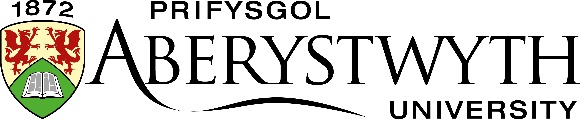 CYFRINACHOLFFURFLEN AMGYLCHIADAU ARBENNIG 2022-23 Rwy’n deall y bydd yr wybodaeth a roddais uchod yn cael ei dosbarthu i aelodau perthnasol o'r staff i ddiben arolygu’r amgylchiadau arbennig a gofnodais, a effeithiodd ar fy mherfformiad academaidd. Deallaf y bydd yr wybodaeth yn cael ei phrosesu a’i chadw yn ôl yr angen er mwyn i'r Brifysgol gyflawni tasgau er budd y cyhoedd (GDPR Erthygl 6(1)(e) ac o dan ei rhwymedigaethau contractiol (GDPR Erthygl 6(1)(b)). Bydd yn cael ei chadw am flwyddyn ar ôl i mi gwblhau fy nghwrs, oni bai bod apêl neu achwyniad yn cael ei wneud, ac mewn achos o'r fath y gellid ymestyn y cyfnod cadw. Os oes gwybodaeth sensitif wedi ei chynnwys yn y ffurflen, neu gyda’r ffurflen, rwyf yn rhoi fy nghaniatâd iddi gael ei defnyddio i ddibenion trefn Amgylchiadau Arbennig y Brifysgol:LLOFNOD:							DYDDIAD:Sylwer mai eich cyfrifoldeb chi yw sicrhau bod y ffurflen hon ynghyd â’r dystiolaeth berthnasol (os yw ar gael) yn cael ei hanfon at bob adran lle’r ydych yn cymryd modiwlau.Medi 2022Er mwyn sicrhau bod holl fyfyrwyr yn cael eu trin yn gyfartal, mae angen i’r Brifysgol gael gwybodaeth a thystiolaeth (os ar gael) ynghylch unrhyw amgylchiadau arbennig.  Bydd y deunydd hwn yn cael ei drin yn gyfrinachol ac ni chaiff ei ddangos i neb ond y sawl sydd ei angen.Er mwyn i’r Brifysgol fedru ystyried amgylchiadau arbennig, rhaid i chi lenwi pob rhan o’r ffurflen hon ac atodi tystiolaeth i gefnogi’ch achos (os ar gael). Wrth egluro, rhaid ichi ddangos yn glir beth yw effaith eich amgylchiadau arbennig ar aseiniadau penodol yn y modiwlau.Dylid cyflwyno'r ffurflen hon a thystiolaeth (os ar gael) yn electronig – gweler https://www.aber.ac.uk/cy/aqro/handbook/taught-schemes/stafflist/ am fanylion am bwy i anfon hwn. Darllenwch y canllawiau: https://www.aber.ac.uk/cy/academic-registry/handbook/taught-schemes/ ac os oes angen, gofynnwch am gyngor yr adran cyn llenwi’r ffurflen.Enw:		Enw:		Enw:		Enw:		Cyfeirnod y myfyriwr:Cyfeirnod y myfyriwr:Cyfeirnod y myfyriwr:Cyfeirnod y myfyriwr:Cynllun Astudio:Cynllun Astudio:Cyfeiriad e-bost: Cyfeiriad e-bost: Blwyddyn Astudio:Blwyddyn Astudio:Blwyddyn Astudio:Blwyddyn Astudio:Esboniwch yr amgylchiadau arbennig yr hoffech roi gwybod amdanynt i’r bwrdd arholi. (Sylwer y dylech amgáu gyda copïau o dystiolaeth ddogfennol annibynnol (os ar gael) i gadarnhau’r amgylchiadau arbennig e.e. papurau meddygol, llythyrau oddi wrth eich meddyg neu’ch cynghorwr neu dystiolaeth ategol arall).Esboniwch yr amgylchiadau arbennig yr hoffech roi gwybod amdanynt i’r bwrdd arholi. (Sylwer y dylech amgáu gyda copïau o dystiolaeth ddogfennol annibynnol (os ar gael) i gadarnhau’r amgylchiadau arbennig e.e. papurau meddygol, llythyrau oddi wrth eich meddyg neu’ch cynghorwr neu dystiolaeth ategol arall).Esboniwch yr amgylchiadau arbennig yr hoffech roi gwybod amdanynt i’r bwrdd arholi. (Sylwer y dylech amgáu gyda copïau o dystiolaeth ddogfennol annibynnol (os ar gael) i gadarnhau’r amgylchiadau arbennig e.e. papurau meddygol, llythyrau oddi wrth eich meddyg neu’ch cynghorwr neu dystiolaeth ategol arall).Esboniwch yr amgylchiadau arbennig yr hoffech roi gwybod amdanynt i’r bwrdd arholi. (Sylwer y dylech amgáu gyda copïau o dystiolaeth ddogfennol annibynnol (os ar gael) i gadarnhau’r amgylchiadau arbennig e.e. papurau meddygol, llythyrau oddi wrth eich meddyg neu’ch cynghorwr neu dystiolaeth ategol arall).Esboniwch yr amgylchiadau arbennig yr hoffech roi gwybod amdanynt i’r bwrdd arholi. (Sylwer y dylech amgáu gyda copïau o dystiolaeth ddogfennol annibynnol (os ar gael) i gadarnhau’r amgylchiadau arbennig e.e. papurau meddygol, llythyrau oddi wrth eich meddyg neu’ch cynghorwr neu dystiolaeth ategol arall).Esboniwch yr amgylchiadau arbennig yr hoffech roi gwybod amdanynt i’r bwrdd arholi. (Sylwer y dylech amgáu gyda copïau o dystiolaeth ddogfennol annibynnol (os ar gael) i gadarnhau’r amgylchiadau arbennig e.e. papurau meddygol, llythyrau oddi wrth eich meddyg neu’ch cynghorwr neu dystiolaeth ategol arall).Esboniwch yr amgylchiadau arbennig yr hoffech roi gwybod amdanynt i’r bwrdd arholi. (Sylwer y dylech amgáu gyda copïau o dystiolaeth ddogfennol annibynnol (os ar gael) i gadarnhau’r amgylchiadau arbennig e.e. papurau meddygol, llythyrau oddi wrth eich meddyg neu’ch cynghorwr neu dystiolaeth ategol arall).Esboniwch yr amgylchiadau arbennig yr hoffech roi gwybod amdanynt i’r bwrdd arholi. (Sylwer y dylech amgáu gyda copïau o dystiolaeth ddogfennol annibynnol (os ar gael) i gadarnhau’r amgylchiadau arbennig e.e. papurau meddygol, llythyrau oddi wrth eich meddyg neu’ch cynghorwr neu dystiolaeth ategol arall).Esboniwch yr amgylchiadau arbennig yr hoffech roi gwybod amdanynt i’r bwrdd arholi. (Sylwer y dylech amgáu gyda copïau o dystiolaeth ddogfennol annibynnol (os ar gael) i gadarnhau’r amgylchiadau arbennig e.e. papurau meddygol, llythyrau oddi wrth eich meddyg neu’ch cynghorwr neu dystiolaeth ategol arall).Esboniwch yr amgylchiadau arbennig yr hoffech roi gwybod amdanynt i’r bwrdd arholi. (Sylwer y dylech amgáu gyda copïau o dystiolaeth ddogfennol annibynnol (os ar gael) i gadarnhau’r amgylchiadau arbennig e.e. papurau meddygol, llythyrau oddi wrth eich meddyg neu’ch cynghorwr neu dystiolaeth ategol arall).Esboniwch yr amgylchiadau arbennig yr hoffech roi gwybod amdanynt i’r bwrdd arholi. (Sylwer y dylech amgáu gyda copïau o dystiolaeth ddogfennol annibynnol (os ar gael) i gadarnhau’r amgylchiadau arbennig e.e. papurau meddygol, llythyrau oddi wrth eich meddyg neu’ch cynghorwr neu dystiolaeth ategol arall).Esboniwch yr amgylchiadau arbennig yr hoffech roi gwybod amdanynt i’r bwrdd arholi. (Sylwer y dylech amgáu gyda copïau o dystiolaeth ddogfennol annibynnol (os ar gael) i gadarnhau’r amgylchiadau arbennig e.e. papurau meddygol, llythyrau oddi wrth eich meddyg neu’ch cynghorwr neu dystiolaeth ategol arall).A yw’r dystiolaeth wedi ei hamgáu:	A yw’r dystiolaeth wedi ei hamgáu:	A yw’r dystiolaeth wedi ei hamgáu:	A yw’r dystiolaeth wedi ei hamgáu:	A yw’r dystiolaeth wedi ei hamgáu:	A yw’r dystiolaeth wedi ei hamgáu:	A yw’r dystiolaeth wedi ei hamgáu:	A yw’r dystiolaeth wedi ei hamgáu:	A yw’r dystiolaeth wedi ei hamgáu:	A yw’r dystiolaeth wedi ei hamgáu:	A yw’r dystiolaeth wedi ei hamgáu:	A yw’r dystiolaeth wedi ei hamgáu:	YdyYdyYdyYdyYdyNac ydyNac ydyNac ydyNac ydyOs nad ydych yn cyflwyno tystiolaeth annibynnol, rhowch esboniad eglur pam na fu modd gwneud hynny. Ni does angen cwblhau adran 3 os ydych yn cyflwyno tystiolaeth annibynnol. Os nad ydych yn cyflwyno tystiolaeth annibynnol, rhowch esboniad eglur pam na fu modd gwneud hynny. Ni does angen cwblhau adran 3 os ydych yn cyflwyno tystiolaeth annibynnol. Os nad ydych yn cyflwyno tystiolaeth annibynnol, rhowch esboniad eglur pam na fu modd gwneud hynny. Ni does angen cwblhau adran 3 os ydych yn cyflwyno tystiolaeth annibynnol. Os nad ydych yn cyflwyno tystiolaeth annibynnol, rhowch esboniad eglur pam na fu modd gwneud hynny. Ni does angen cwblhau adran 3 os ydych yn cyflwyno tystiolaeth annibynnol. Os nad ydych yn cyflwyno tystiolaeth annibynnol, rhowch esboniad eglur pam na fu modd gwneud hynny. Ni does angen cwblhau adran 3 os ydych yn cyflwyno tystiolaeth annibynnol. Os nad ydych yn cyflwyno tystiolaeth annibynnol, rhowch esboniad eglur pam na fu modd gwneud hynny. Ni does angen cwblhau adran 3 os ydych yn cyflwyno tystiolaeth annibynnol. Os nad ydych yn cyflwyno tystiolaeth annibynnol, rhowch esboniad eglur pam na fu modd gwneud hynny. Ni does angen cwblhau adran 3 os ydych yn cyflwyno tystiolaeth annibynnol. Os nad ydych yn cyflwyno tystiolaeth annibynnol, rhowch esboniad eglur pam na fu modd gwneud hynny. Ni does angen cwblhau adran 3 os ydych yn cyflwyno tystiolaeth annibynnol. Os nad ydych yn cyflwyno tystiolaeth annibynnol, rhowch esboniad eglur pam na fu modd gwneud hynny. Ni does angen cwblhau adran 3 os ydych yn cyflwyno tystiolaeth annibynnol. Os nad ydych yn cyflwyno tystiolaeth annibynnol, rhowch esboniad eglur pam na fu modd gwneud hynny. Ni does angen cwblhau adran 3 os ydych yn cyflwyno tystiolaeth annibynnol. Os nad ydych yn cyflwyno tystiolaeth annibynnol, rhowch esboniad eglur pam na fu modd gwneud hynny. Ni does angen cwblhau adran 3 os ydych yn cyflwyno tystiolaeth annibynnol. Os nad ydych yn cyflwyno tystiolaeth annibynnol, rhowch esboniad eglur pam na fu modd gwneud hynny. Ni does angen cwblhau adran 3 os ydych yn cyflwyno tystiolaeth annibynnol. Rhestrwch y modiwl(au) a’r asesiadau unigol sy’n cael eu heffeithio gan yr amgylchiadau arbennig, ynghyd â’r dyddiadau penodol (er enghraifft, dyddiadau cau traethodau, dyddiad asesiad ymarferol neu arholiad). Rhestrwch y modiwl(au) a’r asesiadau unigol sy’n cael eu heffeithio gan yr amgylchiadau arbennig, ynghyd â’r dyddiadau penodol (er enghraifft, dyddiadau cau traethodau, dyddiad asesiad ymarferol neu arholiad). Rhestrwch y modiwl(au) a’r asesiadau unigol sy’n cael eu heffeithio gan yr amgylchiadau arbennig, ynghyd â’r dyddiadau penodol (er enghraifft, dyddiadau cau traethodau, dyddiad asesiad ymarferol neu arholiad). Rhestrwch y modiwl(au) a’r asesiadau unigol sy’n cael eu heffeithio gan yr amgylchiadau arbennig, ynghyd â’r dyddiadau penodol (er enghraifft, dyddiadau cau traethodau, dyddiad asesiad ymarferol neu arholiad). Rhestrwch y modiwl(au) a’r asesiadau unigol sy’n cael eu heffeithio gan yr amgylchiadau arbennig, ynghyd â’r dyddiadau penodol (er enghraifft, dyddiadau cau traethodau, dyddiad asesiad ymarferol neu arholiad). Rhestrwch y modiwl(au) a’r asesiadau unigol sy’n cael eu heffeithio gan yr amgylchiadau arbennig, ynghyd â’r dyddiadau penodol (er enghraifft, dyddiadau cau traethodau, dyddiad asesiad ymarferol neu arholiad). Rhestrwch y modiwl(au) a’r asesiadau unigol sy’n cael eu heffeithio gan yr amgylchiadau arbennig, ynghyd â’r dyddiadau penodol (er enghraifft, dyddiadau cau traethodau, dyddiad asesiad ymarferol neu arholiad). Rhestrwch y modiwl(au) a’r asesiadau unigol sy’n cael eu heffeithio gan yr amgylchiadau arbennig, ynghyd â’r dyddiadau penodol (er enghraifft, dyddiadau cau traethodau, dyddiad asesiad ymarferol neu arholiad). Rhestrwch y modiwl(au) a’r asesiadau unigol sy’n cael eu heffeithio gan yr amgylchiadau arbennig, ynghyd â’r dyddiadau penodol (er enghraifft, dyddiadau cau traethodau, dyddiad asesiad ymarferol neu arholiad). Rhestrwch y modiwl(au) a’r asesiadau unigol sy’n cael eu heffeithio gan yr amgylchiadau arbennig, ynghyd â’r dyddiadau penodol (er enghraifft, dyddiadau cau traethodau, dyddiad asesiad ymarferol neu arholiad). Rhestrwch y modiwl(au) a’r asesiadau unigol sy’n cael eu heffeithio gan yr amgylchiadau arbennig, ynghyd â’r dyddiadau penodol (er enghraifft, dyddiadau cau traethodau, dyddiad asesiad ymarferol neu arholiad). Rhestrwch y modiwl(au) a’r asesiadau unigol sy’n cael eu heffeithio gan yr amgylchiadau arbennig, ynghyd â’r dyddiadau penodol (er enghraifft, dyddiadau cau traethodau, dyddiad asesiad ymarferol neu arholiad). Modiwl:Asesiad:Asesiad:Asesiad:Dyddiadau:Modiwl:Asesiad:Asesiad:Asesiad:Dyddiadau:Modiwl:Asesiad:Asesiad:Asesiad:Dyddiadau:Modiwl:Asesiad:Asesiad:Asesiad:Dyddiadau:Modiwl:Asesiad:Asesiad:Asesiad:Dyddiadau:Modiwl:Asesiad:Asesiad:Asesiad:Dyddiadau:Nodwch yr effaith a gafodd yr amgylchiadau arbennig ar eich perfformiad academaidd. Nodwch yr effaith a gafodd yr amgylchiadau arbennig ar eich perfformiad academaidd. Nodwch yr effaith a gafodd yr amgylchiadau arbennig ar eich perfformiad academaidd. Nodwch yr effaith a gafodd yr amgylchiadau arbennig ar eich perfformiad academaidd. Nodwch yr effaith a gafodd yr amgylchiadau arbennig ar eich perfformiad academaidd. Nodwch yr effaith a gafodd yr amgylchiadau arbennig ar eich perfformiad academaidd. Nodwch yr effaith a gafodd yr amgylchiadau arbennig ar eich perfformiad academaidd. Nodwch yr effaith a gafodd yr amgylchiadau arbennig ar eich perfformiad academaidd. Nodwch yr effaith a gafodd yr amgylchiadau arbennig ar eich perfformiad academaidd. Nodwch yr effaith a gafodd yr amgylchiadau arbennig ar eich perfformiad academaidd. Nodwch yr effaith a gafodd yr amgylchiadau arbennig ar eich perfformiad academaidd. Nodwch yr effaith a gafodd yr amgylchiadau arbennig ar eich perfformiad academaidd. Rhowch unrhyw wybodaeth arall nad ydych wedi ei rhoi uchod. Rhowch unrhyw wybodaeth arall nad ydych wedi ei rhoi uchod. Rhowch unrhyw wybodaeth arall nad ydych wedi ei rhoi uchod. Rhowch unrhyw wybodaeth arall nad ydych wedi ei rhoi uchod. Rhowch unrhyw wybodaeth arall nad ydych wedi ei rhoi uchod. Rhowch unrhyw wybodaeth arall nad ydych wedi ei rhoi uchod. Rhowch unrhyw wybodaeth arall nad ydych wedi ei rhoi uchod. Rhowch unrhyw wybodaeth arall nad ydych wedi ei rhoi uchod. Rhowch unrhyw wybodaeth arall nad ydych wedi ei rhoi uchod. Rhowch unrhyw wybodaeth arall nad ydych wedi ei rhoi uchod. Rhowch unrhyw wybodaeth arall nad ydych wedi ei rhoi uchod. Rhowch unrhyw wybodaeth arall nad ydych wedi ei rhoi uchod. 